NEMŠČINA, 6. RAZRED: Za vprašanja sem dosegljiva na mailu metelko.spela@os-mezica.si4. 5. 2020 – 8. 5. 2020Länder/Staaten und Sprachen (Dežele/Države in jeziki )V tem tednu boste spoznali nekaj držav in jezikov v nemščini.  Spodnjo razpredelnico si lahko natisnete in prilepite v zvezek ali pa si jo prepišete v zvezek. Nato pa vadite izgovarjavo. Posnetek imate na spletni strani poleg nalog za ta teden. LANDKARTE und FLAGGE (zemljevid in zastava)LAND/STAAT (dežela/država)SPRACHE (jezik)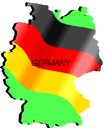 DeutschlandDeutsch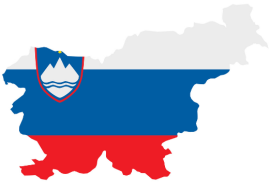 SlowenienSlowenisch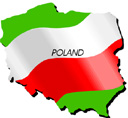 PolenPolnisch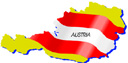 ÖsterreichDeutsch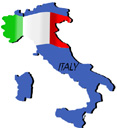 ItalienItalienisch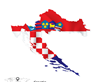 KroatienKroatisch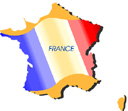 FrankreichFranzösisch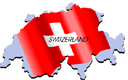 dieSchweizDeutsch, Italienisch, Französisch, Rätoromanisch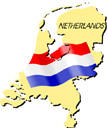 dieNiederlandeNiederländisch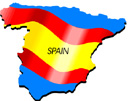 Spanien       Spanisch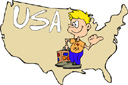 dieVereinigten Staaten von AmerikaEnglisch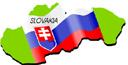 die Slowakei      Slowakisch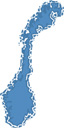 Norwegen     Norwegisch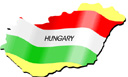 Ungarn     Ungarisch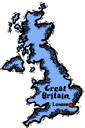 GroßbritannienEnglisch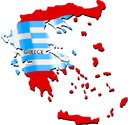 GriechenlandGriechisch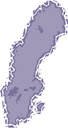 SchwedenSchwedisch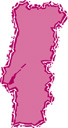 Portugal    Portugiesisch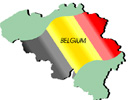 BelgienNiederländisch, Französisch, Deutsch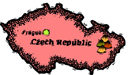 dieTschechische RepublikTschechisch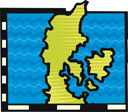 DänemarkDänisch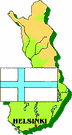 FinnlandFinnisch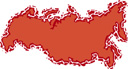 RusslandRussisch